КубикиМама подарила Вове кубики. Кубики были красивыми, яркими: жёлтые, красные, синие, зелёные. Вова был очень рад подарку! Он сразу стал строить из кубиков высокую башню. Вечером Вова пригласил к себе в гости Никиту. Мальчики вместе играли в строителей.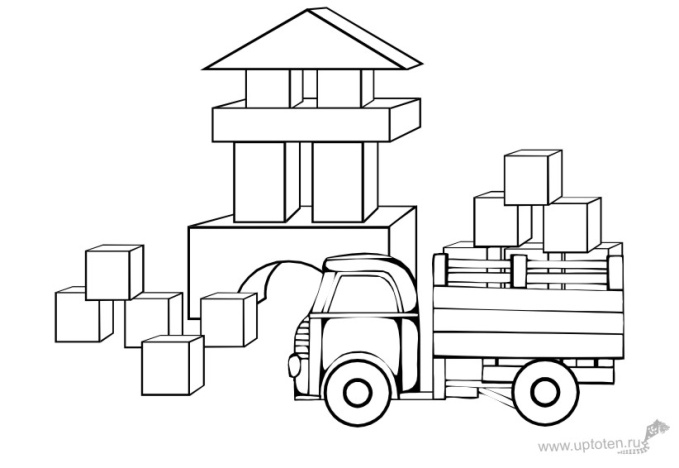 